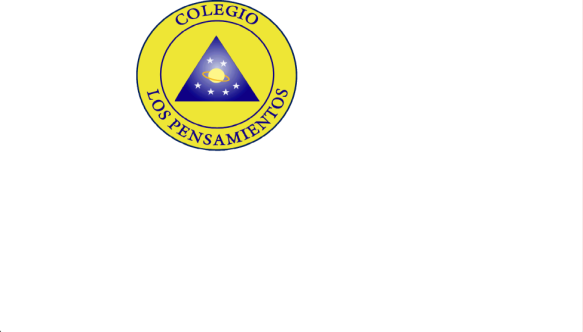 HORARIO  2021Carga Académica: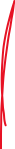 Horario de ClasesLA GRANJA, Marzo 01 de 2021. EducadoraConsuelo GonzálezAsistente de Aula Alexandra Cortés Equipo Multidisciplinario (PIE)Educadora Diferencial: Stefany Catalán Psicóloga: Constanza González Fonoaudióloga: Paola PonceCurso Pre – Kínder AN°ASIGNATURAPROFESOR(A)HORARIO DE ATENCIÓN 1Lenguaje y Comunicación Consuelo GonzálezMartes 10:00 a 11:302MatemáticaConsuelo GonzálezMartes 10:00 a 11:303Ciencias Consuelo GonzálezMartes 10:00 a 11:304Artes Consuelo GonzálezMartes 10:00 a 11:305MúsicaDanilo Avilés Lunes 10:30 a 11:006Taller de Inglés Erika SánchezJueves 15:30 a 17:007Educación Física y SaludRodrigo Rojas Jueves 15:30 a 17:00HORALUNESMARTESMIÉRCOLESJUEVESVIERNES1MatemáticaLenguaje y ComunicaciónTaller de InglésEducación Física y SaludLenguaje y Comunicación2MatemáticaMúsicaLenguaje y ComunicaciónEducación Física y SaludLenguaje y Comunicación3Lenguaje y ComunicaciónCiencias NaturalesLenguaje y ComunicaciónMatemáticaMatemática4Lenguaje y ComunicaciónCiencias NaturalesArtes VisualesMatemáticaMatemática5Ciencias NaturalesMatemáticaCiencias NaturalesLenguaje y ComunicaciónArtes Visuales6Ciencias NaturalesMatemáticaCiencias NaturalesLenguaje y ComunicaciónArtes Visuales